ESTADO DO RIO GRANDE DO NORTECÂMARA MUNICIPAL DE SÃO JOÃO DO SABUGIREQUERIMENTO Nº. 067/2021Requeiro a V. Ex.ª, com base no artigo 154 do Regimento Interno e ouvido o plenário desta casa, requer que seja enviado ofício ao Poder Executivo Municipal, solicitando a doação de terrenos para os empresários que queiram instalar fábricas no nosso município. JUSTIFICATIVA EM PLENÁRIO		        Sala das Sessões, em 05 de julho de 2021.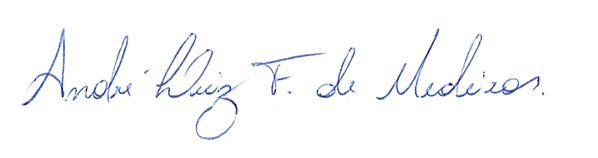 _____________________________________________________                    ISAÍAS JOSÉ DO PATROCÍNIO FERNANDES DE MORAISVEREADOR - AUTOR